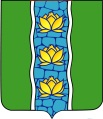 СОБРАНИЕ ДЕПУТАТОВ КУВШИНОВСКОГО РАЙОНАРЕШЕНИЕО признании утратившим силу решения Собрания депутатов Кувшиновского района от 02.10.2014 №4 «Об утверждении порядка проведения конкурса на замещение должности муниципальной службы – Главы администрации Кувшиновского района Тверской области»В соответствии со ст. 48 Федерального закона от 06.10.2003 № 131-ФЗ «Об общих принципах организации местного самоуправления в Российской Федерации», Уставом Кувшиновского района Собрание депутатов Кувшиновского районаРЕШИЛО:Признать утратившим силу решение Собрания депутатов Кувшиновского района от 02.10.2014 №4 «Об утверждении порядка проведения конкурса на замещение должности муниципальной службы – главы администрации Кувшиновского района Тверской области».Настоящее решение вступает в силу со дня его подписания и подлежит размещению на официальном сайте администрации Кувшиновского района в сети «Интернет».Председатель Собрания депутатовКувшиновского района                                                                      И.Б. АввакумовГлава Кувшиновского района                                                         А.С. Никифорова30.06.2022 г.№136г. Кувшиново